

SPISAK SUDSKIH TUMAČA ZA GRAD DIMITROVGRAD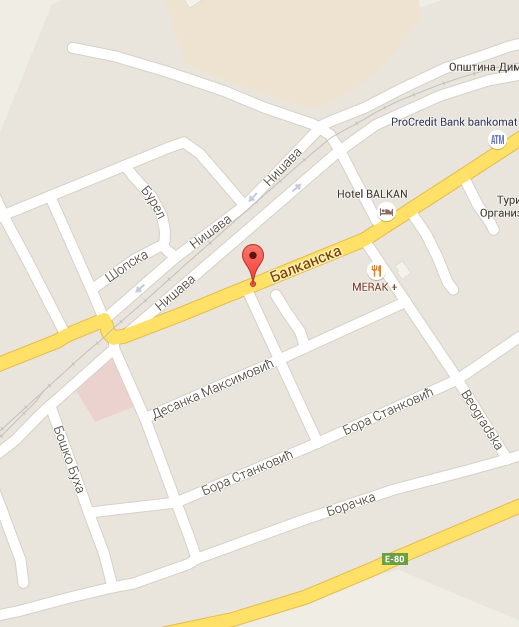 Sudski tumač za engleski jezik Dimitrovgrad
Sudski tumač za hebrejski jezik Dimitrovgrad
Sudski tumač za nemački jezik Dimitrovgrad
Sudski tumač za persijski jezik Dimitrovgrad
Sudski tumač za francuski jezik Dimitrovgrad
Sudski tumač za hrvatski jezik Dimitrovgrad
Sudski tumač za italijanski jezik Dimitrovgrad
Sudski tumač za japanski jezik Dimitrovgrad
Sudski tumač za ruski jezik Dimitrovgrad
Sudski tumač za latinski jezik Dimitrovgrad
Sudski tumač za norveški jezik Dimitrovgrad
Sudski tumač za mađarski jezik Dimitrovgrad
Sudski tumač za švedski jezik Dimitrovgrad
Sudski tumač za makedonski jezik Dimitrovgrad
Sudski tumač za španski jezik Dimitrovgrad
Sudski tumač za pakistanski jezik Dimitrovgrad
Sudski tumač za kineski jezik Dimitrovgrad
Sudski tumač za znakovni jezik DimitrovgradSudski tumač za bosanski jezik Dimitrovgrad
Sudski tumač za poljski jezik Dimitrovgrad
Sudski tumač za arapski jezik Dimitrovgrad
Sudski tumač za portugalski jezik Dimitrovgrad
Sudski tumač za albanski jezik Dimitrovgrad
Sudski tumač za romski jezik Dimitrovgrad
Sudski tumač za belgijski jezik Dimitrovgrad
Sudski tumač za rumunski jezik Dimitrovgrad
Sudski tumač za bugarski jezik Dimitrovgrad
Sudski tumač za slovački jezik Dimitrovgrad
Sudski tumač za češki jezik Dimitrovgrad
Sudski tumač za slovenački jezik Dimitrovgrad
Sudski tumač za danski jezik Dimitrovgrad
Sudski tumač za turski jezik Dimitrovgrad
Sudski tumač za finski jezik Dimitrovgrad
Sudski tumač za ukrajinski jezik Dimitrovgrad
Sudski tumač za grčki jezik Dimitrovgrad
Sudski tumač za holandski jezik Dimitrovgrad
Sudski tumač za korejski jezik Dimitrovgrad
Sudski tumač za estonski jezik DimitrovgradLokacijaul. Balkanska bb, 18320 DimitrovgradInternetakademijaoxford.comTelefon069/4 – 5555 - 84Radno vreme8:00 AM – 4:00 PM
9:00 AM – 2:00 PM (Subotom)